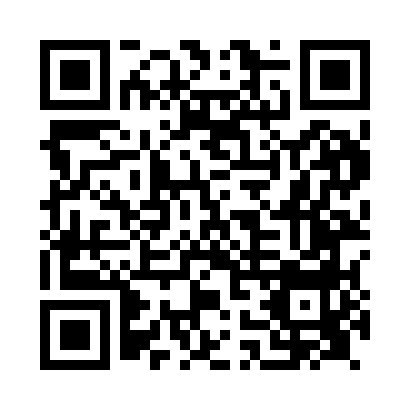 Prayer times for Membury, Devon, UKMon 1 Jul 2024 - Wed 31 Jul 2024High Latitude Method: Angle Based RulePrayer Calculation Method: Islamic Society of North AmericaAsar Calculation Method: HanafiPrayer times provided by https://www.salahtimes.comDateDayFajrSunriseDhuhrAsrMaghribIsha1Mon3:105:031:166:519:2911:222Tue3:105:041:166:509:2811:223Wed3:105:051:166:509:2811:224Thu3:115:051:176:509:2711:225Fri3:115:061:176:509:2711:226Sat3:125:071:176:509:2611:227Sun3:125:081:176:509:2611:218Mon3:135:091:176:499:2511:219Tue3:145:101:176:499:2411:2110Wed3:145:111:186:499:2411:2111Thu3:155:121:186:489:2311:2012Fri3:155:131:186:489:2211:2013Sat3:165:141:186:489:2111:1914Sun3:175:151:186:479:2011:1915Mon3:175:161:186:479:1911:1916Tue3:185:181:186:469:1811:1817Wed3:185:191:186:469:1711:1818Thu3:195:201:186:459:1611:1719Fri3:205:211:186:449:1511:1720Sat3:205:231:186:449:1411:1621Sun3:215:241:196:439:1311:1522Mon3:225:251:196:429:1111:1523Tue3:225:261:196:429:1011:1424Wed3:235:281:196:419:0911:1425Thu3:245:291:196:409:0711:1326Fri3:245:311:196:399:0611:1227Sat3:255:321:196:389:0511:1128Sun3:265:331:196:389:0311:1129Mon3:285:351:196:379:0211:0830Tue3:305:361:196:369:0011:0531Wed3:335:381:186:358:5811:03